Publicado en Madrid el 01/12/2023 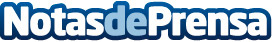 PAWN SHOP MADRID: una serie original que revela el fascinante mundo de los empeños de lujoLa prestigiosa casa de empeños madrileña Pawn Shop, conocida por su impecable selección de artículos de alta gama, anuncia una emocionante incursión en el mundo del entretenimiento digital con el estreno de su docu-reality: "Pawn Shop Madrid"Datos de contacto:PAWN SHOPhttps://www.pawnshop.es917047744Nota de prensa publicada en: https://www.notasdeprensa.es/pawn-shop-madrid-una-serie-original-que-revela Categorias: Nacional Marketing Televisión y Radio Madrid Entretenimiento Emprendedores http://www.notasdeprensa.es